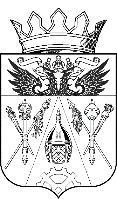  АДМИНИСТРАЦИЯ ИСТОМИНСКОГО СЕЛЬСКОГО ПОСЕЛЕНИЯПОСТАНОВЛЕНИЕ              22.02.2018г.                                      х. Островского                                              № 26 Об утверждении прейскуранта цен на гарантированный перечень услуг по погребению на территории Истоминского сельского поселения       В соответствии с Федеральным законом от 12.01.1996 № 8 - ФЗ «О погребении и похоронном деле», Областным законом Ростовской области от 03.05.2005 г. № 303-ЗС «О предоставлении материальной помощи для погребения умерших за счет средств областного бюджета», -ПОСТАНОВЛЯЮ:1. Утвердить:1.1. стоимость услуг по погребению, предоставляемых согласно гарантированному перечню услуг по погребению на территории Истоминского сельского поселения (приложения № 1,2,3);1.2. качественные характеристики на гарантированный набор услуг по погребению (приложение 4,5,6).2. Настоящее Постановление вступает в силу со дня подписания.3. Настоящее Постановление распространяется на правоотношения, возникшие с 01.02.2018 г.4. Признать утратившими силу Постановление Администрации Истоминского сельского поселения от 10.03.2017 № 44 «Об утверждении прейскуранта цен на гарантированный перечень услуг по погребению на территории Истоминского сельского поселения ».5. Опубликовать настоящее Постановление в информационном бюллетене   Администрации Истоминского сельского поселения.6. Разместить на информационных стендах и официальном сайте Администрации Истоминского сельского поселения.7. Контроль за выполнением настоящего постановления возложить на заместителя Главы Администрации Истоминского сельского поселения Д.А. Кудовба.Глава Администрации Истоминского сельского поселения                  Л. Н. ФлютаПриложение 1к Постановлению Администрации Истоминского сельского поселения   от 22.02.2018 № 26СТОИМОСТЬ УСЛУГПО ПОГРЕБЕНИЮ ПО ГАРАНТИРОВАННОМУ ПЕРЕЧНЮ ПРИ ЗАХОРОНЕНИИ УМЕРШЕГО СУПРУГОМ, БЛИЗКИМ РОДСТВЕННИКОМ, ИНЫМ РОДСТВЕННИКОМ, ЗАКОННЫМ ПРЕДСТАВИТЕЛЕМ УМЕРШЕГО ИЛИ ИНЫМ ЛИЦОМ, ВЗЯВШИМ НА СЕБЯ ОБЯЗАННОСТЬ ОСУЩЕСТВИТЬ ПОГРЕБЕНИЕ УМЕРШЕГО<*> Компьютерная обработка документов не является основанием для взимания дополнительной платы с населения за эти услуги.Предоставление дополнительных услуг типа ламинирования документов, выдачи плана кладбища и т.п. производится только с согласия клиента.Население в наглядной и доступной форме информируется:- о качественных характеристиках гарантированных услуг по погребению;- о прейскуранте цен на гарантированный набор услуг по погребению;- об услугах по оформлению документов, необходимых для погребения, за которые плата не взимается;- о дополнительных услугах, предоставление которых осуществляется только после предварительного уведомления клиента о них и его согласия.<**> Затраты на оформление документов, необходимых для погребения, включаются в общехозяйственные расходы. Дополнительная плата за эти услуги не взимается.<***> Предварительная (не в назначенное время похорон) доставка гроба относится к дополнительной услуге. Приложение 2к Постановлению Администрации Истоминского сельского поселенияот 22.02.2018 № 26СТОИМОСТЬ УСЛУГПО ПОГРЕБЕНИЮ ПО ГАРАНТИРОВАННОМУ ПЕРЕЧНЮВ СЛУЧАЕ РОЖДЕНИЯ МЕРТВОГО РЕБЕНКА ПО ИСТЕЧЕНИИ 154 ДНЕЙ БЕРЕМЕННОСТИ<*> Компьютерная обработка документов не является основанием для взимания дополнительной платы с населения за эти услуги.Предоставление дополнительных услуг типа ламинирования документов, выдачи плана кладбища и т.п. производится только с согласия клиента.Население в наглядной и доступной форме информируется:- о качественных характеристиках гарантированных услуг по погребению;- о прейскуранте цен на гарантированный набор услуг по погребению;- об услугах по оформлению документов, необходимых для погребения, за которые плата не взимается;- о дополнительных услугах, предоставление которых осуществляется только после предварительного уведомления клиента о них и его согласия.<**> Затраты на оформление документов, необходимых для погребения, включаются в общехозяйственные расходы. Дополнительная плата за эти услуги не взимается.<***> Предварительная (не в назначенное время похорон) доставка гроба относится к дополнительной услуге. Приложение 3к Постановлению Администрации Истоминского сельского поселения от 22.02.2018 № 26СТОИМОСТЬ УСЛУГПО ПОГРЕБЕНИЮ ПО ГАРАНТИРОВАННОМУ ПЕРЕЧНЮПРИ ЗАХОРОНЕНИИ НЕВОСТРЕБОВАННЫХ И НЕОПОЗНАНЫХ ТРУПОВ<*> Компьютерная обработка документов не является основанием для взимания дополнительной платы с населения за эти услуги.Предоставление   дополнительных услуг типа ламинирования документов, выдачи плана кладбища и т.п. производится только с согласия клиента.Население в наглядной и доступной форме информируется:- о качественных характеристиках гарантированных услуг по погребению;- о прейскуранте цен на гарантированный набор услуг по погребению;- об услугах по оформлению документов, необходимых для погребения, за которые плата не взимается;- о дополнительных услугах, предоставление которых осуществляется только после предварительного уведомления клиента о них и его согласия.<**> Затраты на оформление документов, необходимых для погребения, включаются в общехозяйственные расходы. Дополнительная плата за эти услуги не взимается.<***> Предварительная (не в назначенное время похорон) доставка гроба относится к дополнительной услуге. Приложение 4к Постановлению Администрации Истоминского сельского поселения от 22.02.2018 № 26НАБОР ГАРАНТИРОВАННЫХ УСЛУГ ПО ПОГРЕБЕНИЮПРИ ЗАХОРОНЕНИИ УМЕРШЕГО СУПРУГОМ, БЛИЗКИМ РОДСТВЕННИКОМ, ИНЫМ РОДСТВЕННИКОМ, ЗАКОННЫМ ПРЕДСТАВИТЕЛЕМ УМЕРШЕГО ИЛИ ИНЫМ ЛИЦОМ, ВЗЯВШИМ НА СЕБЯ ОБЯЗАННОСТЬ ОСУЩЕСТВИТЬ ПОГРЕБЕНИЕ УМЕРШЕГОПредоставление дополнительных услуг типа ламинирования документов, выдачи плана кладбища и т.п. производится только с согласия клиента.Население в наглядной и доступной форме информируется:- о качественных характеристиках гарантированных услуг по погребению;- о прейскуранте цен на гарантированный набор услуг по погребению;- об услугах по оформлению документов, необходимых для погребения, за которые плата не взимается;- о дополнительных услугах, предоставление которых осуществляется только после предварительного уведомления клиента о них и его согласия.Приложение 5к Постановлению Администрации Истоминского сельского поселения от 22.02.2018 № 26НАБОР ГАРАНТИРОВАННЫХ УСЛУГ ПО ПОГРЕБЕНИЮПРИ РОЖДЕНИИ МЕРТВОГО РЕБЕНКА ПО ИСТЕЧЕНИИ 154 ДНЕЙ БЕРЕМЕННОСТИПредоставление дополнительных услуг типа ламинирования документов, выдачи плана кладбища и т.п. производится только с согласия клиента.Население в наглядной и доступной форме информируется:- о качественных характеристиках гарантированных услуг по погребению;- о прейскуранте цен на гарантированный набор услуг по погребению;- об услугах по оформлению документов, необходимых для погребения, за которые плата не взимается;- о дополнительных услугах, предоставление которых осуществляется только после предварительного уведомления клиента о них и его согласия.Приложение 6к Постановлению Администрации Истоминского сельского поселения от 22.02.2018 № 26НАБОРГАРАНТИРОВАННЫХ УСЛУГ ПО ПОГРЕБЕНИЮНЕВОСТРЕБОВАННЫХ И НЕОПОЗНАННЫХ ТРУПОВПредоставление дополнительных услуг типа ламинирования документов, выдачи плана кладбища и т.п. производится только с согласия клиента.Население в наглядной и доступной форме информируется:- о качественных характеристиках гарантированных услуг по погребению;- о прейскуранте цен на гарантированный набор услуг по погребению;- об услугах по оформлению документов, необходимых для погребения, за которые плата не взимается;- о дополнительных услугах, предоставление которых осуществляется только после предварительного уведомления клиента о них и его согласия.№Наименование услугЕдиницы   
измеренияЦена(руб., коп.)1. Оформление документов, необходимых для погребения на кладбище:- Свидетельство о смерти;- документы на отвод участка для захоронения; 
- документы на повторное захоронение; 
- счет-заказ на похороны и получение платы за услуги; 
- регистрация захоронения умершего в   книге установленной формы (ручная или компьютерная обработка документов) с    
соответствующей отметкой на разбивочном чертеже квартала кладбища.  <*> 1 оформление<**>    2.Гроб стандартный, строганный, из пиломатериалов толщиной 25-, обитый внутри и снаружи тканью хлопчатобумажной, без ручек, без ножек.  Размер 1,95 x 0,65 x .                   1 гроб   1744,993Доставка гроба автокатафалком в назначенное время похорон и перевозка тела (останков) умершего к месту погребения автокатафалком или другим видом транспорта.Погрузить гроб в автокатафалк, доставить и выгрузить гроб в морг в назначенное время и доставить тело (останки) умершего из морга к месту погребения. Время обслуживания – до одного часа.  Профессии: водитель автомобиля. <***>                 1 перевозка 1293,994.Погребение умершего:- рытье стандартной могилы и захоронение. Расчистить и разметить место могилы.    
Рытье могилы механизированным способом с последующей доработкой   вручную. Размер 2,0 x 1,0 x .      
Подноска гроба к могиле, установка и забивка крышки гроба, установка его в   могилу. Засыпка могилы вручную и устройство надмогильного холма. Профессии: экскаваторщик, рабочий ритуальных услуг.1 погребение2662,33Итого: стоимость гарантированного набора услуг по погребению.1 погребение5701,31№Наименование услугЕдиницы   
измеренияЦена (руб., коп.)1. Оформление документов, необходимых для погребения на кладбище:- Свидетельство о смерти;- документы на отвод участка для захоронения;- документы на повторное захоронение;- счет-заказ на похороны и получение платы за услуги;- регистрация захоронения умершего в книге установленной формы (ручная или компьютерная обработка документов) с соответствующей отметкой на разбивочном чертеже квартала кладбища.  <*>          1 оформление<**>    2.Гроб стандартный, строганный, из пиломатериалов толщиной 25-, обитый внутри и снаружи тканью хлопчатобумажной, без ручек, без ножек.     
Размер 1,0 x 0,65 x .                   1 гроб   1121,03.Доставка гроба автокатафалком в назначенное время похорон и перевозка тела (останков) умершего к месту погребения автокатафалком или другим видом транспорта.Погрузить гроб в автокатафалк, доставить гроб в морг в назначенное время и доставить тело (останки) умершего из морга к месту погребения, Время обслуживания – до одного часа. Профессии: водитель автомобиля. <***>                 1 перевозка 1374,174.Погребение умершего:- рытье стандартной могилы и захоронение. Расчистить и разметить место могилы.    
Рытье могилы механизированным способом с последующей доработкой вручную. Размер 1,5 x 0,7 x .  Подноска гроба к могиле, установка и забивка крышки гроба, установка его в могилу. Засыпка могилы вручную и устройство надмогильного холма. Профессии: экскаваторщик, рабочий ритуальных услуг.1 погребение2662,33Итого: стоимость гарантированного набора услуг по погребению.1 погребение5157,50№Наименование услугЕдиницы   
измеренияЦена (руб., коп.)1. Оформление документов, необходимых для погребения на кладбище:- Свидетельство о смерти;- документы на отвод участка для захоронения;- документы на повторное захоронение;- счет-заказ на похороны и получение платы за услуги;- регистрация захоронения умершего в   книге установленной формы (ручная или компьютерная обработка документов) с соответствующей отметкой на разбивочном чертеже квартала кладбища.  <*>          1 оформление<**>    2Предоставление (изготовление) предметов, необходимых для погребения умерших, указанных в пунктах 1 и 2 статьи 12 Федерального закона РФ «О погребении и похоронном деле» от 12.01.96 № 8-ФЗ:2.1Гроб стандартный, строганный, из пиломатериалов толщиной 25-, необитый, без ножек, без ручек.                                         
Размер 1,95 x 0,65 x .                   1 гроб   921,03.Доставка гроба автокатафалком к моргу и перевозка тела (останков) умершего к месту погребения автокатафалком или другим видом транспорта.Погрузить гроб в автокатафалк, доставить гроб к моргу, установить гроб с телом (останками) умершего в автокатафалк, доставить гроб к месту погребения.Профессии: водитель автомобиля.<***>                 1 перевозка 1762,254.Погребение умершего: - рытье стандартной могилы и захоронение.Расчистить и разметить место могилы.    
Рытье могилы механизированным способом с последующей доработкой вручную. Размер 2,0 x 1,0 x . Подноска гроба к могиле, установка и забивка крышки гроба, установка его в могилу. Засыпка могилы вручную и устройство надмогильного холма. Профессии: экскаваторщик, рабочий ритуальных услуг.1 погребение2662,335.Покрывало из ткани хлопчатобумажной.  
Размер 3,5 x .                            1 шт.    200,0Итого: стоимость гарантированного набора услуг по погребению. 5345,58№Наименование услугКачественная характеристика1. Оформление документов, необходимых для погребения на кладбище- Свидетельство о смерти;- документы на отвод участка для захоронения;- документы на повторное захоронение;- счет-заказ на похороны и получение платы за услуги;- регистрация захоронения умершего в книге установленной формы (ручная или компьютерная обработка документов) с соответствующей отметкой на разбивочном чертеже квартала кладбища. 2.Гроб                     Гроб стандартный, строганный, из пиломатериалов толщиной 25-, обитый внутри и снаружи тканью хлопчатобумажной, без ручек, без ножек.     
Размер 1,95 x 0,65 x .     3.Доставка гроба автокатафалком в назначенное время похорон и перевозка тела (останков) умершего к месту погребения автокатафалком или другим видом транспорта.Погрузить гроб в автокатафалк, доставить и выгрузить гроб в морг в назначенное время и доставить тело (останки) умершего из морга к месту погребения. Время обслуживания – до одного часа. Профессии: водитель автомобиля.4.Погребение умершего:- рытье стандартной могилы и захоронение (летний период с 1 апреля по 30 ноября, зимний период- 1 декабря по 31 марта). Расчистить и разметить место могилы.    
Рытье могилы механизированным способом с последующей доработкой вручную. Размер 2,0 x 1,0 x .  Подноска гроба к могиле, установка и забивка крышки гроба, установка его в могилу. Засыпка могилы вручную и устройство надмогильного холма. Профессии: экскаваторщик, рабочий ритуальных услуг.№Наименование услугКачественная характеристика1. Оформление документов, необходимых для погребения на кладбище- Свидетельство о смерти;- документы на отвод участка для захоронения;- документы на повторное захоронение;- счет-заказ на похороны и получение платы за услуги;- регистрация захоронения умершего в книге установленной формы (ручная или компьютерная обработка документов) с соответствующей отметкой на разбивочном чертеже квартала кладбища. 2.Гроб                     Гроб стандартный, строганный, из пиломатериалов толщиной 25-, обитый внутри и снаружи тканью хлопчатобумажной, без ручек, без ножек.     
Размер 1,00 x 0,65 x .     3.Доставка гроба автокатафалком в назначенное время похорон и перевозка тела (останков) умершего к месту погребения автокатафалком или другим видом транспорта.Погрузить гроб в автокатафалк, доставить и выгрузить гроб в морг в назначенное время и доставить тело (останки) умершего из морга к месту погребения. Время обслуживания – до одного часа. Профессии: водитель автомобиля.4.Погребение умершего:- рытье стандартной могилы и захоронение (летний период с 1 апреля по 30 ноября, зимний период- 1 декабря по 31 марта). Расчистить и разметить место могилы.    
Рытье могилы механизированным способом с последующей доработкой вручную. Размер 1,5 x 0,7x .  Подноска гроба к могиле, установка и забивка крышки гроба, установка его в могилу. Засыпка могилы вручную и устройство надмогильного холма. Профессии: экскаваторщик, рабочий ритуальных услуг.№Наименование услугКачественная характеристика1. Оформление документов, необходимых для погребения на кладбище- Свидетельство о смерти;- документы на отвод участка для захоронения;- документы на повторное захоронение;- счет-заказ на похороны и получение платы за услуги;- регистрация захоронения умершего в книге установленной формы (ручная или компьютерная обработка документов) с соответствующей отметкой на разбивочном чертеже квартала кладбища. 22.Предоставление (изготовление) предметов, необходимых для погребения умерших, указанных в пунктах 1 и 2 статьи 12 Федерального закона РФ «О погребении и похоронном деле» от 12.01.1996г № 8-ФЗ:2.1.Гроб                     Гроб стандартный, строганный, из пиломатериалов толщиной 25-, обитый внутри и снаружи тканью хлопчатобумажной, без ручек, без ножек.     
Размер 1,95 x 0,65 x .  2.2Облачение телаДля облачения используется покрывало из ткани хлопчатобумажной, размер 3,5х0,8 м   3.Доставка гроба автокатафалком в назначенное время похорон и перевозка тела (останков) умершего к месту погребения автокатафалком или другим видом транспорта.Погрузить гроб в автокатафалк, доставить и выгрузить гроб в морг в назначенное время и доставить тело (останки) умершего из морга к месту погребения. Время обслуживания – до одного часа. Профессии: водитель автомобиля.4.Погребение умершего:- рытье стандартной могилы и захоронение (летний период с 1 апреля по 30 ноября, зимний период- 1 декабря по 31 марта). Расчистить и разметить место могилы.    
Рытье могилы механизированным способом с последующей доработкой вручную. Размер 2,0 x 1,0 x .  Подноска гроба к могиле, установка и забивка крышки гроба, установка его в могилу. Засыпка могилы вручную и устройство надмогильного холма. Профессии: экскаваторщик, рабочий ритуальных услуг.